S.M.A.S.H. CAMP 2015SUMMER, MATH, ARTS, SCIENCE, & Health CAMP  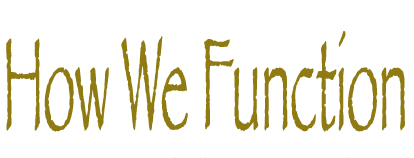 ThemeWeekMonday TuesdayWednesdayThursdayFridayTraining0June 8-12Last Day of School (CCS)Kitchen staff TrainingWCA Staff TrainingObjective1June 15-19First Day Open HousePurpose2June 22-26Variable3June 30-July 34July 6-10Parent NightInput5July 13-17Work6July 20-24Serve7July 27-31 Day TripOutput8August 3-7Parent Night/K’Nex NightResult9August 10-14All Sports Obstacle CourseLast day of CampAfterschoolTraining10August 17-21